Wandelsportvereniging De Osse Maaskant                  	      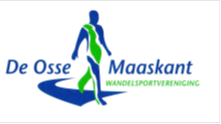                                                                                                      Lid van de KWBNNummer ……..                Inschrijfformulier lidmaatschap  Voorletters en naam: ………………………………..…………………………….Geboortedatum:        …………………………………………..O  man  O vrouwAdresgegevens: straat:…………………………………………………………….	Postcode:…………………………….Plaats………………………………….……E-mailadres:  (in blokletters)…………………………..@.....................,,,,,.......Tel.nr. …………………………………..Mobiel……………………………..……..De contributie bedraagt :  26,00 euro. Contributie jaar loopt van januari/ december.Gelieve de contributie over te maken op onze bankrekening:Banknaam: Regiobank  rekeningnummer:     NL19RBRB0695594451Vermeld altijd je naam en voornaam en contributie.Zodat wij Uw betaling kunnen verwerken.Vriendelijk dank, het bestuur van “De Osse Maaskant”Tenaamstelling:…………………………………………………………………..Handtekening:…………………………………………………………………….                         Info:  wsvdeossemaaskant@hotmail.com 